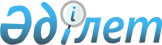 Павлодар ауданы әкімдігінің 2021 жылғы 14 шілдедегі "Павлодар ауданының аумағында стационарлық емес сауда объектілерін орналастыру орындарын бекіту туралы" № 257/7 қаулысына өзгерістер енгізу туралыПавлодар облысы Павлодар ауданы әкімдігінің 2023 жылғы 23 маусымдағы № 265/6 қаулысы. Павлодар облысының Әділет департаментінде 2023 жылғы 23 маусымда № 7360-14 болып тіркелді
      Павлодар ауданының әкімдігі ҚАУЛЫ ЕТЕДІ:
      1. Павлодар ауданы әкімдігінің 2021 жылғы 14 шілдедегі "Павлодар ауданының аумағында стационарлық емес сауда объектілерін орналастыру орындарын бекіту туралы" (Нормативтік құқықтық актілерді мемлекеттік тіркеу тізілімінде № 23623 болып тіркелген) № 257/7 қаулысына келесі өзгерістер енгізілсін:
      көрсетілген қаулының тақырыбы келесі редакцияда жазылсын:
      "Павлодар ауданының аумағында стационарлық емес сауда объектілерін орналастыру орындарын айқындау және бекіту туралы";
      көрсетілген қаулының 1-тармағы жаңа редакцияда жазылсын:
       "1. Павлодар ауданының аумағында стационарлық емес сауда объектілерін орналастыру орындары осы қаулының қосымшасына сәйкес айқындалсын және бекітілсін.";
      көрсетілген қаулының қосымшасы осы қаулының қосымшасына сәйкес жаңа редакцияда жазылсын.
      2. Осы қаулы оның алғашқы ресми жарияланған күнінен кейін күнтізбелік он күн өткен соң қолданысқа енгізіледі. Павлодар ауданының аумағында стационарлық емес сауда объектілерін орналастыру орындары
					© 2012. Қазақстан Республикасы Әділет министрлігінің «Қазақстан Республикасының Заңнама және құқықтық ақпарат институты» ШЖҚ РМК
				
      Павлодар ауданының әкімі 

Н. Дычко
Павлодар ауданы әкімдігінің
2023 жылғы 23 маусымдағы
№ 265/6 қаулысына қосымшаПавлодар ауданы әкімдігінің
2021 жылғы 14 шілдедегі
№ 257/7 қаулысына
Қосымша
Р/с №
Нақты орналасу орны
Алатын алаңы, шаршы метр
Сауда қызметін жүзеге асыру кезеңі, жыл
Жақын орналасқан инфрақұрылым (ұқсас тауарлар ассортименті сатылатын сауда объектілері, сонымен қатар қоғамдық тамақтану объектілері)
Қызмет саласы
1
2
3
4
5
6
1
Заря ауылдық округі, Заря ауылы, Мәметова көшесі, Заря ауылының аудандық мәдениет үйі МКҚК ғимаратына қарама-қарсы
144 
5 
"Заря" дүкені
ауыл шаруашылық, азық-түлік және азық-түлік емес өнімдерін іске асыру
2
Ефремовка ауылдық округі, Ефремовка ауылы, Абай көшесі, "Родник" дүкенінің оң жағында
100 
5 
"Родник" дүкені
ауыл шаруашылық, азық-түлік және азық-түлік емес өнімдерін іске асыру
3
Кемеңгер ауылдық округі, Кемеңгер ауылы, Тәуелсіздік көшесі, Кемеңгер ауылының аудандық мәдениет үйі МКҚК ғимаратының оң жағында
120 
5 
жоқ
ауыл шаруашылық, азық-түлік және азық-түлік емес өнімдерін іске асыру
4
Кеңес ауылдық округі, Новоямышев ауылы, Дінмұхамед Қонаев көшесі, "Кеңес ауылдық округі әкімінің аппараты" ММ ғимаратының оң жағында
120
5 
"Елназар" кафесі
ауыл шаруашылық, азық-түлік және азық-түлік емес өнімдерін іске асыру
5
Ольгинка ауылы, Абай көшесі, Ольгинка ауылының аудандық мәдениет үйі МКҚК ғимаратына қарама-қарсы
150
5 
жоқ
ауыл шаруашылық, азық-түлік және азық-түлік емес өнімдерін іске асыру
6
Шақат ауылдық округі, Шақат ауылы, Әуезов көшесі, "Шақат ауылдық округі әкімінің аппараты" ММ ғимаратына қарама-қарсы
100
5 
жоқ
ауыл шаруашылық, азық-түлік және азық-түлік емес өнімдерін іске асыру 
7
Чернорецк ауылдық округі, Чернорецк ауылы, Трунов көшесі, № 22 үйге қарама-қарсы
200 
5 
жоқ
ауыл шаруашылық, азық-түлік және азық-түлік емес өнімдерін іске асыру
8
Черноярка ауылдық округі, Новочерноярка ауылы, Павлодар - Омбы - Майқапшағай тас жолының бойында, "Нариман" кафесінің оң жағында
100 
5 
"Нариман" кафесі
ауыл шаруашылық, азық-түлік және азық-түлік емес өнімдерін іске асыру
1
2
3
4
5
6
9
Рождественка ауылдық округі, Розовка ауылы, Абай көшесі, "Рождественка ауылдық округі әкімінің аппараты" ММ ғимаратының сол жағында
100 
5 
жоқ
ауыл шаруашылық, азық-түлік және азық-түлік емес өнімдерін іске асыру 
10
Григорьевка ауылдық округі, Жаңа қала ауылы, Павлодар - Омбы - Майқапшағай тас жолының бойында, "Жаңа-Қала" ШҚ" ЖШС ғимаратының оң жағында
100 
5 
жоқ
ауыл шаруашылық, азық-түлік және азық-түлік емес өнімдерін іске асыру
11
Луганск ауылдық округі, Луганск ауылы, Тәуелсіздік көшесі, "Луганск" ӨК кеңсесінің сол жағында
100 
5 
"Фортуна" дүкені
ауыл шаруашылық, азық-түлік және азық-түлік емес өнімдерін іске асыру 
12
Мичурин ауылдық округі, Мичурин ауылы, Тәуелсіздік көшесі, "Глебушка" дүкеніне қарама-қарсы
30
5 
"Глебушка" дүкені
ауыл шаруашылық, азық-түлік және азық-түлік емес өнімдерін іске асыру
13
Заңғар ауылдық округі, Заңғар ауылы, 1 Май көшесі, № 14 үйге қарама-қарсы
90
5 
жоқ
ауыл шаруашылық, азық-түлік және азық-түлік емес өнімдерін іске асыру